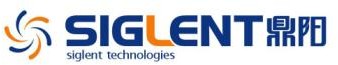 Revision History1 / 1DateVersionRevision2/1/20185.01.01.15R5Optimized PLL configurationFixed several bugsEnabling Mod on CH2 may disable Burst on CH1Duty cycle error on Square wave with very long periodSCPI command cannot adjust the phase difference between two synchronized unitsManual trigger cannot trigger both channelssimultaneously11/11/20155.01.01.15R1Supported bandwidth update option （Note: The option will be only available on the hardware after Jan. 1st, 2016）Added channel coupling functionFixed miscellaneous minor bugs